ประกาศองค์การบริหารส่วนตำบลบ้านเกาะเรื่อง  รายงานผลการจัดซื้อจัดจ้างหรือการจัดหาพัสดุประจำปี 2564---------------------------------		องค์การบริหารส่วนตำบลบ้านเกาะ  ได้จัดทำรายงานผลการจัดซื้อจัดจ้างหรือการจัดหาพัสดุประจำปี  2564  เพื่อให้สอดคล้องและเป็นไปตามแผนการปฏิบัติการจัดซื้อจัดจ้างของปีงบประมาณ 2564 (รายละเอียดตามเอกสารแนบท้ายประกาศ) 		จึงประกาศมาเพื่อทราบโดยทั่วกัน			ประกาศ ณ  วันที่    15    ตุลาคม  พ.ศ.  2564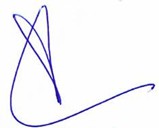 (นางรัชนี   ใจห้าว)นายกองค์การบริหารส่วนตำบลบ้านเกาะ(เอกสารแนบท้ายประกาศ)รายงานผลการจัดซื้อจัดจ้างหรือการจัดหาพัสดุประจำปี 2564		องค์การบริหารส่วนตำบลบ้านเกาะ  ได้จัดทำรายงานผลการจัดซื้อจัดจ้างหรือการจัดหาพัสดุประจำปี 2564 เพื่อให้สอดคล้องและเป็นไปตามแผนปฏิบัติการจัดซื้อจัดจ้างของปีงบประมาณ 2564 โดยการจัดซื้อจัดจ้างหรือการจัดหาพัสดุประจำปี 2564 แยกได้  ดังนี้		1.โครงการตามข้อบัญญัติและตั้งจ่ายรายการใหม่  ประจำปีงบประมาณ 2564			1.1 โครงการจัดซื้อ		จำนวน	    70  โครงการ			1.2 โครงการจัดจ้าง		จำนวน	    50  โครงการ		2.โครงการจ่ายขาดเงินสะสม  ประจำปีงบประมาณ  2563			2.1 โครงการจัดซื้อ		จำนวน	    0	โครงการ			2.2 โครงการจัดจ้าง		จำนวน	    0	โครงการ		3. โครงการกันเงิน   ประจำปีงบประมาณ   25633.1 โครงการจัดซื้อ		จำนวน	   1  	โครงการ			3.2 โครงการจัดจ้าง		จำนวน	   0	โครงการ						รวมทั้งสิ้น         121    โครงการสรุปผลการวิเคราะห์การจัดจัดซื้อจัดจ้าง  ประจำปีงบประมาณ 2564การจัดซื้อจัดจ้างด้วยวิธีเฉพาะเจาะจง  จำนวน 119 ครั้ง รวมเงินงบประมาณ 4,188,017.16 บาท  รวมวงเงินจัดซื้อจัดจ้าง  4,178,217.16  บาท คิดเป็นร้อยละ  99.76   ของจำนวนครั้งที่ดำเนินการทั้งหมดการจัดซื้อจัดจ้างด้วยวิธีประกวดราคาอิเล็กทรอนิกส์(e-bidding) จำนวน  2   ครั้ง  รวมเงินงบประมาณ                    4,00o,000บาท  รวมวงเงินจัดซื้อจัดจ้าง  3,596,000 บาท   คิดเป็นร้อยละ  1.65  ของจำนวนครั้งที่ดำเนินการทั้งหมดการจัดซื้อจัดจ้างด้วยวิธีคัดเลือก  จำนวน    -   ครั้ง   คิดเป็นร้อยละ  0.00ร้อยละการประหยัดงบประมาณของหมวดครุภัณฑ์  คิดเป็นร้อยละ 12.79ร้อยละการประหยัดงบประมาณของหมวดที่ดินและสิ่งก่อสร้าง  คิดเป็นร้อยละ  0.01ประเด็นปัญหาและอุปสรรคการจัดซื้อจัดจ้าง	-ปัญหาเรื่องระยะเวลาในการดำเนินงานให้จัดซื้อจัดจ้างเร่งด่วน  กระชั้นชิด  ส่งผลให้เกิดความเสี่ยงที่จะเกิดข้อผิดพลาดในการดำเนินงานได้	-การสืบราคากลางจากผู้มีอาชีพอาจใช้เวลานาน เนื่องจากบางโครงการดังรอการสืบราคาจากหลายแหล่งข้อมูลแลที่มา	-ข้อกฎหมาย  ระเบียบ  หนังสือสั่งการ   มีการเปลี่ยนแปลงอยู่เสมอ  ทำให้เกิดความไม่เข้าใจอย่างชัดเจน	แนวทางแก้ไข	ติดตามผลการดำเนินการจัดซื้อจดจ้างให้ละเอียดรอบคอบและรัดกุม   ให้เป็นประโยชน์ต่อทางราชการให้มากที่สุด	ให้เจ้าหน้าที่ควรได้รับการฝึกอบรมเพื่อศึกษาข้อกฎหมาย  ระเบียบ หนังสือสั่งการ  มากยิ่งขึ้น